END TERM EXAMINATIONS – TERM TWO 2023121/2 -MATHEMATICSPaper 2FORM 4July 2023 - 2½ HoursName: ………………………………………………….....…… 	Adm No: ……….……School: …………………………………………………………..	Class: …………………Candidate’s Signature: …….………......................................	Date: …..…………….INSTRUCTIONS TO CANDIDATESWrite your name, admission number, school, and class in the spaces provided at the top of this page.Sig  and write the date of the examination in the spaces provided above.This paper consists of two sections: Section I and Section II.Answer ALL questions in Section I and all the questions from Section II.Show all the steps in your calculations, giving your answers at each stage in the spaces provided below each question.Marks may be given for correct working even if the answer is wrong.Non-programmable silent electronic calculators and KNEC Mathematical Tables may be used.This paper consists of 17 printed pages. Candidates should check the question paper to ensure that all the pages are printed as indicated and no questions are missing.For Examiners’ Use OnlySECTION ISECTION IISECTION I (50 Marks)Answer all the questions in this sectionThe position vectors of three points P, Q, and R are such that ,  and . Show that the points P, ,Q and R lie on a straight line.			(3 marks)Find the constant term in the expansion of the binomial						(2 marks)The figure below shows a circle with segments cut off by a triangle whose longest side XY is the largest possible chord of the circle. XY=14 cm and XZ=YZ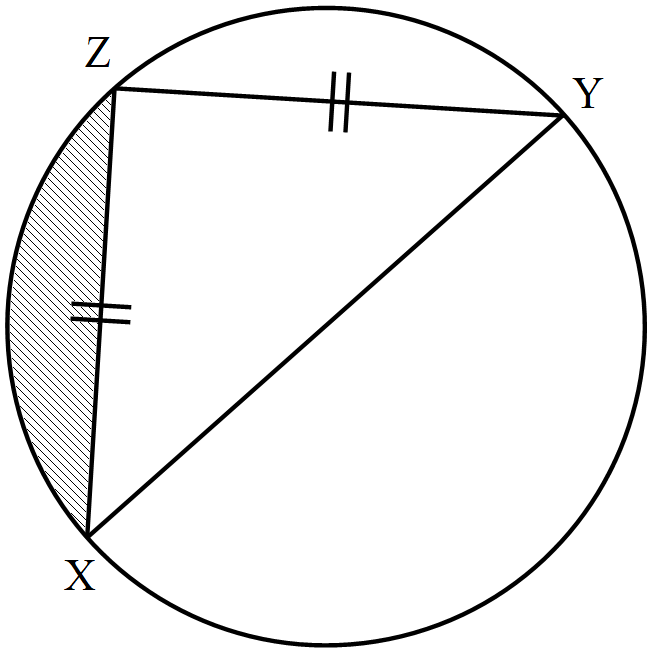 Calculate the area of the shaded part, correct to 2 decimal places. Use π = 			(3 marks)Make  the subject of the formula									(3 marks)The table below represents a relationship between two variables  and , connected by the equation  where  and  are constants.On the grid provided, draw the line of best fit for the data.					(3 marks)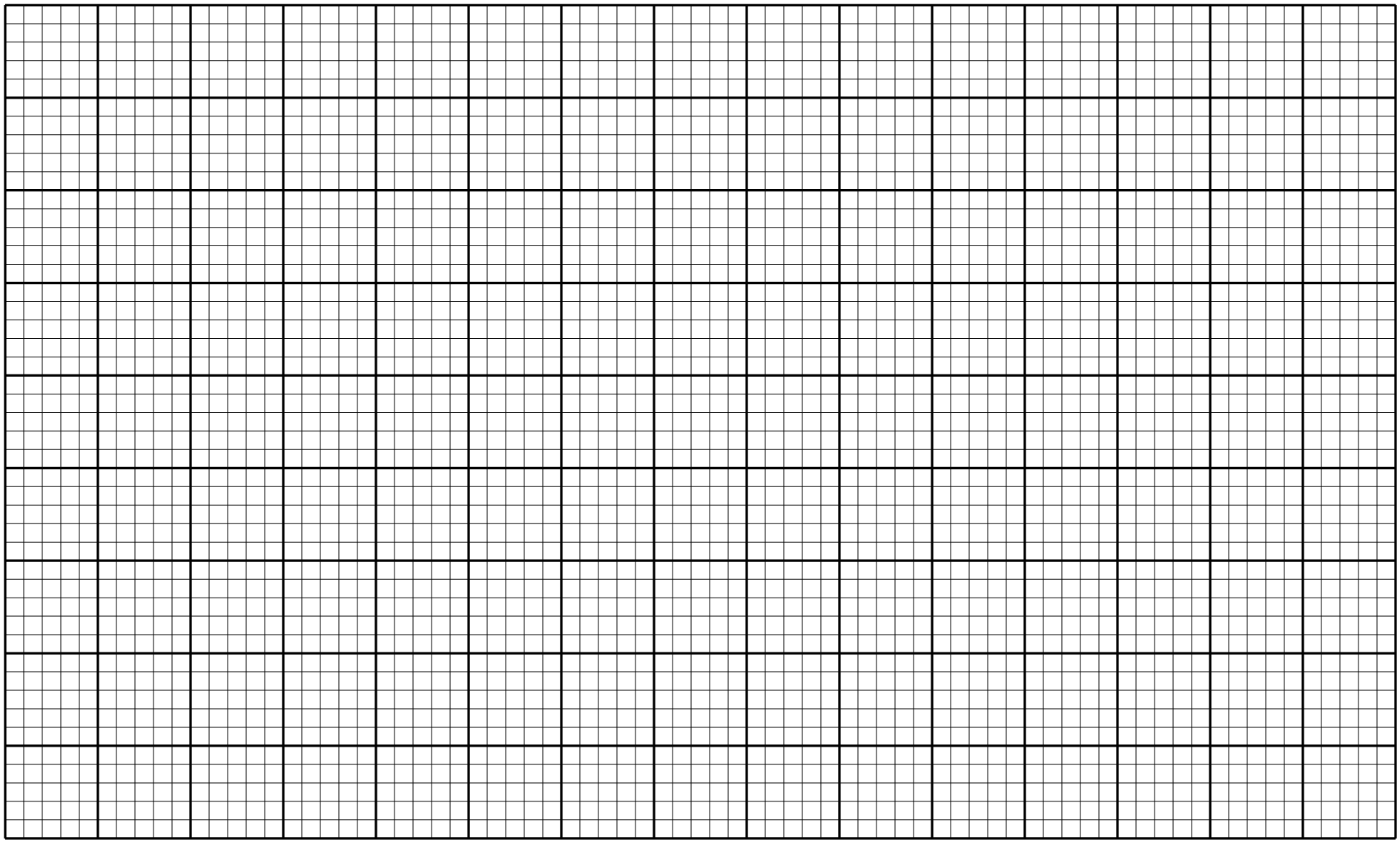 Use the graph in (a) above to find the value of 					(1 mark)The mass () of a cylinder varies jointly as the square of the radius () and inversely as the square root of the height (). If the radius is reduced by 25% and the height increased by 21%, calculate the percentage change in the mass of the cylinder.												(3 marks)A school buys a lawn mower at Kshs. 48,000. The lawn mower depreciates in value at a rate of 15% per annum for the first year. Thereafter, the rate of depreciation annually is 10% for the subsequent years. Find the time it will take its value to be half the buying price.									(3 marks) The figure below shows two circles.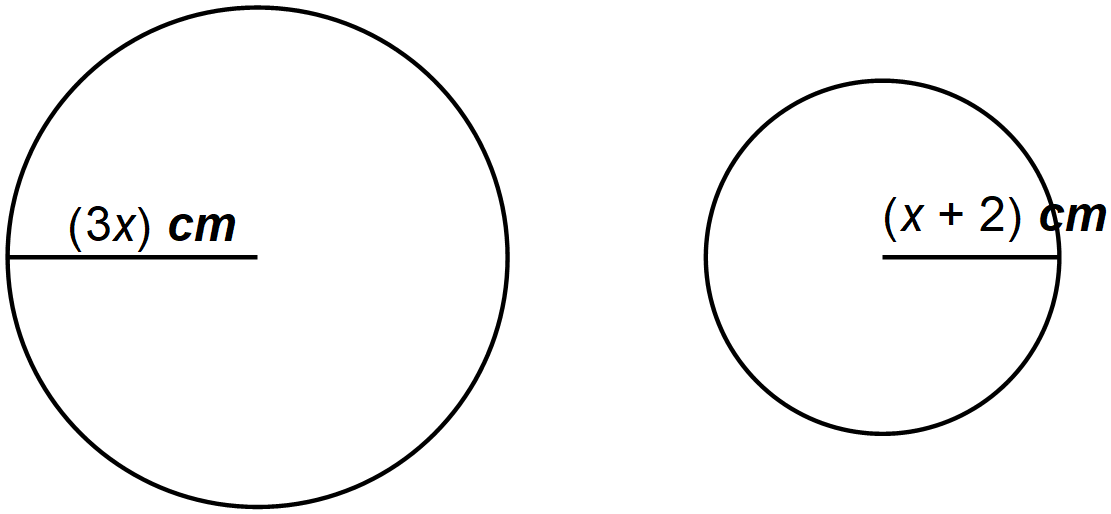 Find the value of  if the difference of their areas is given by 20π cm2				(3 marks)Use trigonometric identities to show that 							(2 marks)Find the values of  and  in the expression below. Do not use a calculator or mathematical tables.														(3 marks)An auditorium is designed so that the next row of seats has  less seats than the row behind it. The first row has  seats while the tenth row has 435 seats. There are 25 rows of seats in all. The entire auditorium contains 9000 seats. Find the values of  and .							(3 marks)The period of the function below is 5400Find the value of 										(1 mark)Determine the maximum displacement of the curve over the x-axis.				(1 mark)Ujenzi Quarries Limited is contracted to supply ballast for the construction of a health centre. The construction is estimated to use 144 tonnes of ballast. The firm intends to use two trucks; Fuso and Faw to transport this ballast. A Fuso truck can carry 8000 kg of ballast while the Faw truck can carry 12,000 kg of ballast per trip. The Fuso truck should make less than 9 trips and the Faw truck should make at most twice the number of trips made by the Fuso truck. The total number of trips should be at least 10 trips. By letting  and  to represent the Fuso and Faw trucks respectively, write down all the inequalities to represent the above information.										(4 marks)The figure below shows a circle centre O, with two parallel chords AB and CD. Chord CD is produced to E and EF is a tangent to the curve at F. The radius of the circle is 5 cm,  and chords AB and CD are 5 cm apart.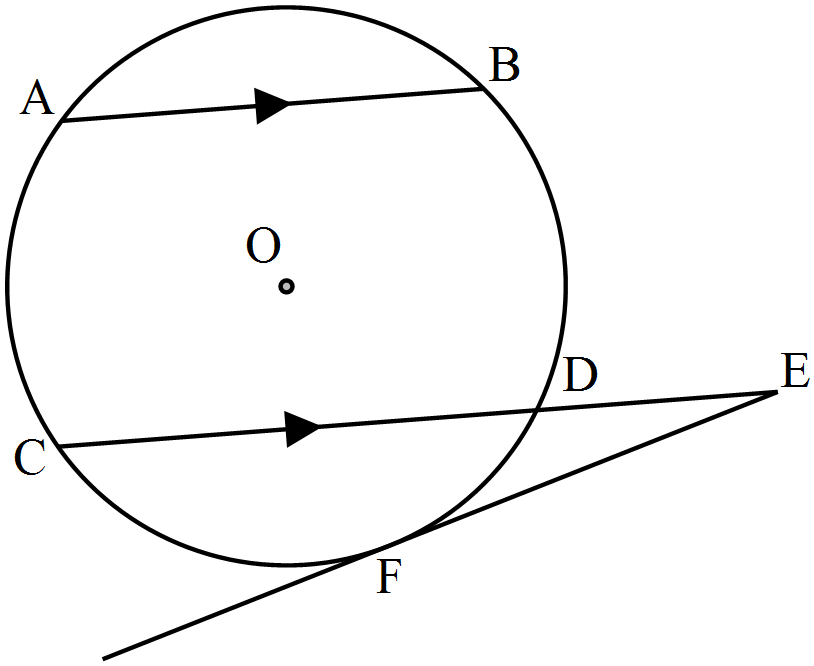 Calculate correct to 1 decimal place:The length of the chord CD. 									(2 marks)The length FE if . 									(2 marks)The ratio of Ali’s wages to Ben’s earnings is 5:3. If Ali’s earnings increase by 12%, his new earning becomes Ksh. 5,040. Find the corresponding percentage change in Ben’s earnings if the sum of their new earnings is Ksh. 8,145. 													(4 marks)Below is a line segment . Using a ruler and a pair of compasses only construct the locus of a variable point  above  such that angle  and the area of  cm2.															(4 marks)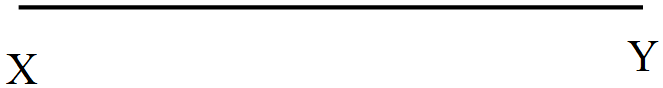 SECTION II (50 Marks)Answer any five questions in this sectionA triangle  with vertices ,  and  is mapped onto triangle  whose vertices are ,  and  by a transformation .Find:The transformation matrix represented by .						(3 marks)The coordinates of 									(2 marks)Triangle  is the image of  under a reflection in the line . Find the coordinates of .												(3 marks)Determine a single matrix of transformation that maps triangle  onto .			(2 marks)A cargo plane leaves an airport P(600N, 200E) and flies due west to airport Q(600N, 250W). 100 minutes later, it then flies due South for 5400 nautical miles to airport R.Find the position of airport R.									(2 marks)Calculate the total distance that the plane travelled between airports P and Q via R in kilometres. Use the radius of the earth R=6370 km and π = .						(3 marks)If the average speed of the plane was 600 knots, calculate the total time that the plane was airborne.												(3 marks)If the plane arrived at Q on Sunday 0215 hours. At what time and day did it leave airport P?												(2 marks)Aggie’s earnings were as follows:Basic salary – Ksh.  per monthHouse allowance – Ksh.  per monthTransport allowance – Ksh.  per monthMedical allowance – Ksh.  per monthIn that year, income tax was charged as shown in the table belowAggie was entitled for a tax relief of Ksh. 18,000 for that year. Calculate Aggie’s taxable income in K£ per annum.						(2 marks)Aggie’s pay as you earn.									(5 marks)Aggie is deducted the following monthly:Provident fund – Ksh. 1,000Loan Repayment – Ksh. 6,250Union dues – Ksh. 500NHIF – Ksh. 1,000Cooperative shares – Ksh. 3,000Calculate her net monthly salary in Ksh.							(4 marks)(a)	Kisumu Boys High School relies entirely on three sources of power: Kenya Power, a school generator, and a solar system. The probabilities that the three sources are working at any given time are ,  and  respectively. 	Calculate the chance that:There is power in the school.								(2 marks)Only two sources are providing power to the school at a given time.		(3 marks)(b)	The table below shows the number of Form 1 students per stream and the percentage that do a foreign language 	as an optional subject	A form 1 student is selected at random. Determine the probability that she:is from stream Blue or Yellow								(2 marks)is from Green or Pink and does not take any foreign language as an optional subject														(3 marks)Three ships X, Y, and Z are approaching a harbour H. X is 16 km from the harbour and due East. Y is 14 km from the harbour on a bearing of 1300, and Z is 26 km to the West of Y and on a bearing of 2400 from the harbour.Sketch the relative positions of X, Y, Z, and H.						(2 marks)Calculate the distance of Y from Z correct to 2 decimal places.				(3 marks)The bearing of X from Y to the nearest one degree.						(3 marks)A patrol ship P is sighted such that it is equidistant from ships X, Y and Z. Calculate the distance of P from H.											(2 marks)The table below shows the distribution of marks scored by 80 students in a Maths Olympiad contest.Using an assumed mean of 55.5, calculate the mean mark.					(4 marks)On the grid provided, draw an ogive to represent the information above.			(2 marks)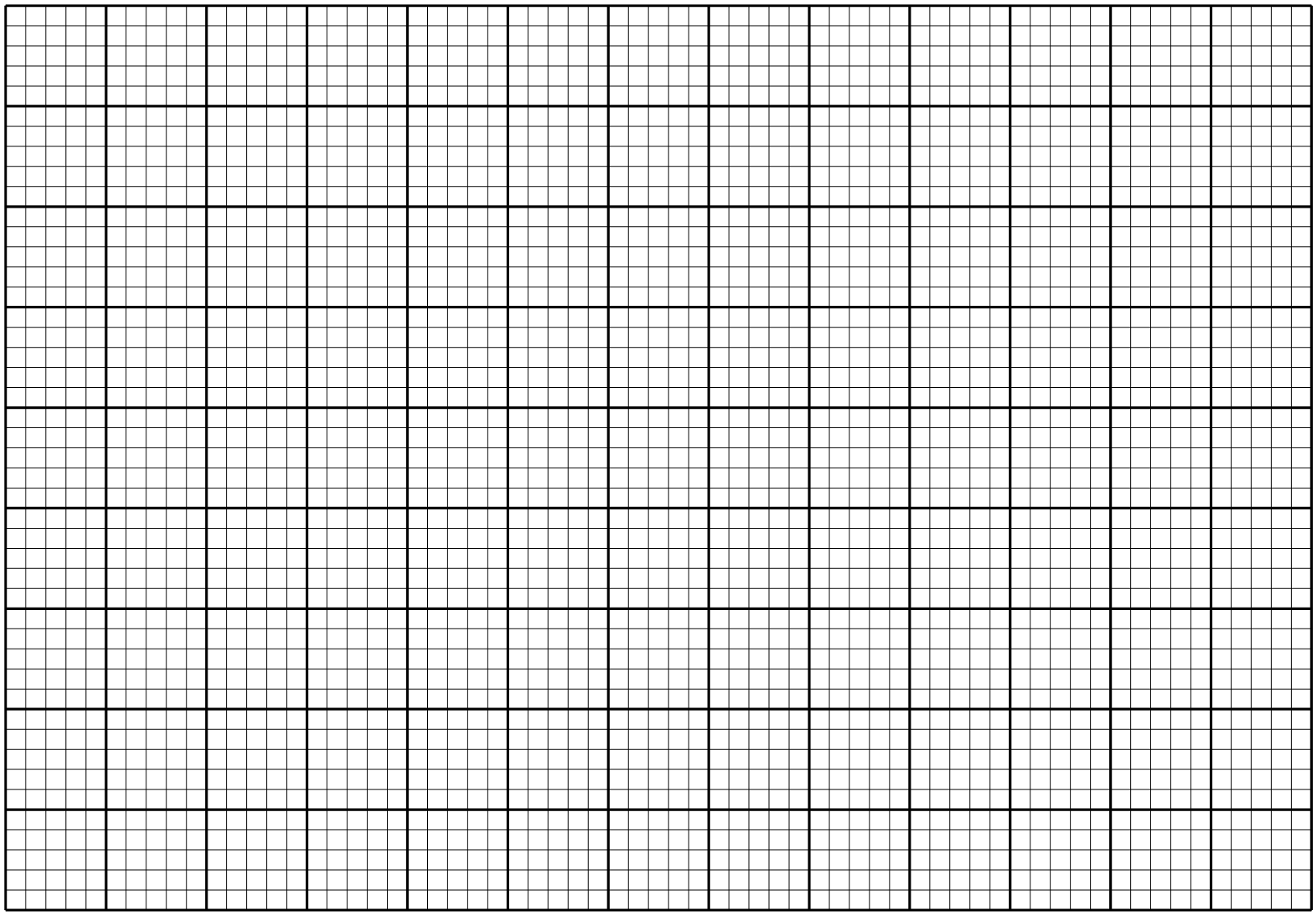 Use the ogive in (b) above to:Determine the number of students who scored 60% and above.				(2 marks)Find the interquartile range.								(2 marks)Kajiado county government has two water supply points with pipes A and B. Pipe A pumps at the rate of 2.1 m/s and has a radius of 10 cm while pipe B pumps water at a rate of 1.4 m/s and has a radius of 12 cm. The water is pumped into a reservoir tank with a circular base of diameter 28 m and a height of 15 m. Use π = .Calculate the capacity of water in litres that is supplied in one hour by both pipes A and B.												(3 marks)The time in hours that it takes the reservoir tank to be three-quarters full.		(3 marks)Find the time it takes the full tank to reduce to 25% in height if a discharge pipe C of radius 15 cm drains the tank at the rate of 1.05 m/s.						(4 marks)(a)	Use the trapezium rule with seven ordinates to estimate the area bounded by the curve  and the 	lines ,  and the -axis								(4 marks)(b)	Calculate the exact area in (a) above by integration.						(4 marks)(c)	Hence calculate the percentage error in using the trapezium rule				(2 marks)12345678910111213141516Total1718192021222324TotalGrand TotalGrand TotalTaxable IncomeKenya Pound (K£) per annumTax Rate(Ksh per K£)1 – 6,0006,001 – 12,00012,001 – 18,00018,001 – 24,00024,001 – 30,00030,001 – 36,000Excess of 36,0002345678StreamNumber of studentsPercentage that do Foreign LanguagesBlue4015Green5625Pink4520Yellow6040Marks1 – 1011 – 2021 – 3031 – 4041 – 5051 – 6061 – 7071 – 8081 – 90 Number of Students3579111514106